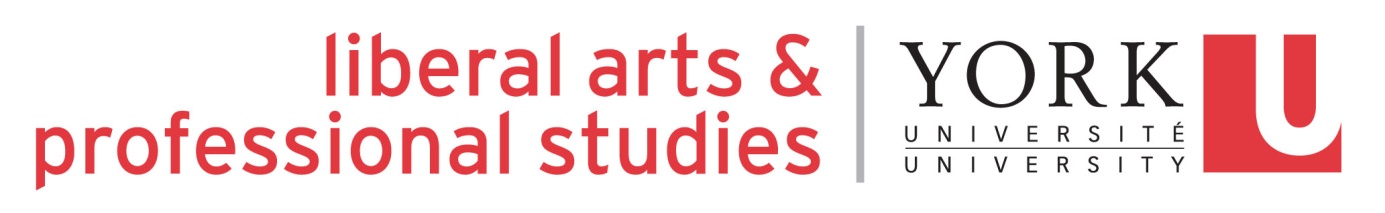 CONSULTATIONAcademic Unit and Curriculum Representative Requesting the Consultation (consultation should originate through the unit’s Chair/Director, UPD and/or Curriculum Unit-Designate): Curriculum Proposal: Please provide the following only if the full curriculum proposal is not being attached for the consultation: What course and/or certificate/degree/program is/are involved?Please briefly describe what is being proposed: e.g.  A new cross-listing is being proposed between AP/EN 4009 6.00 (existing course) and AP/CLTR 4009 6.00 (new cross-listing).DATE: Academic Unit and Representative Being Consulted With (consultation should originate through the unit’s Chair/Director, UPD and/or Curriculum Unit-Designate): Curriculum Proposal & Consultation Feedback: Department/School:Representative’s Name: Representative’s Role: (e.g., Chair, UPD, Curriculum Designate, etc.)Is the full curriculum proposal being provided for the consultation? (Yes/No)What is the consultation regarding? (e.g., cross-listing, course credit exclusion, addition of a course to an existing program/certificate, etc.)Faculty:APRubric:Course #:Weight:Certificate/Degree/Program Title:Stream (if applicable): Department/School:Representative’s Name: Representative’s Role: (e.g., Chair, UPD, Curriculum Designate, etc.)Does your academic unit support the proposed curriculum initiative provided and/or presented above by the proposal’s proponent? (Yes/No)Please provide detailed feedback regarding the proposal (as applicable): 